#whatshappeningbwWaskada Golf CourseLet’s get GOLFING!!Starting this Wednesday-7:30 PM-July 6, 2022All are welcome!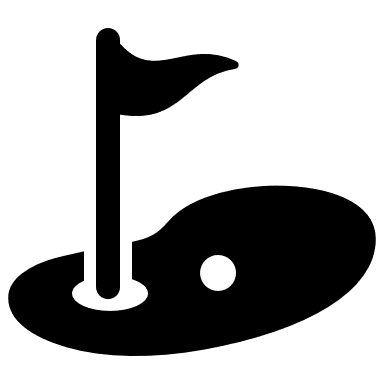 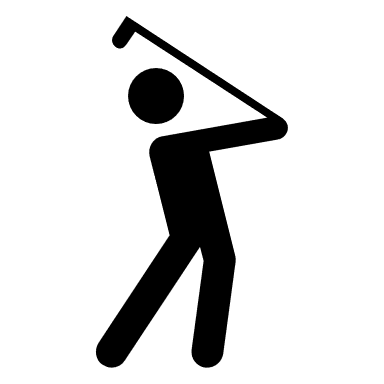 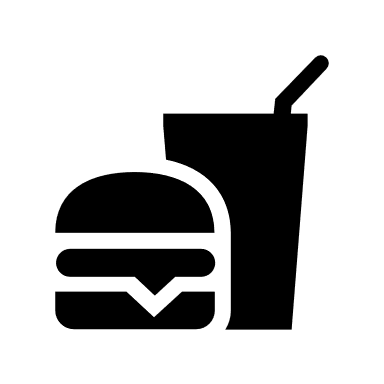 $35.00 single$60.00 family